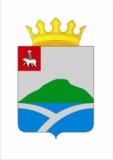 ДУМАУИНСКОГО  МУНИЦИПАЛЬНОГО ОКРУГА ПЕРМСКОГО КРАЯРЕШЕНИЕВ соответствии с Федеральным законом РФ от 06.10.2003 № 131-ФЗ «Об общих принципах организации местного самоуправления в Российской Федерации», Налоговым кодексом  Российской Федерации, на основании решения комиссии по налоговой и бюджетной политике администрации Уинского муниципального округа от 27 октября 2021 года №4., Дума Уинского муниципального округа Пермского края РЕШАЕТ:1. Внести в приложение  к решению Думы Уинского муниципального округа Пермского края от 25.11.2019 № 25 «Положение о налогообложении на территории Уинского муниципального округа Пермского края» (далее – Положение), следующие изменения:      1.1. п.п 3 п.2 подраздела 1 (Налоговые ставки) раздела III (Налог на имущество физических лиц) изложить в следующей редакции: объекты незавершенного строительства в случае, если проектируемым назначением таких объектов является жилой дом, - 0,3 процента;.   2. Настоящее решение вступает в силу с момента официального опубликования и применяется, начиная с уплаты земельного налога за налоговый период 2020 года. Опубликовать настоящее решение в газете "Родник - 1" и разместить на официальном сайте Администрации Уинского муниципального округа Пермского края в информационно-телекоммуникационной сети интернет (www.uinsk.ru).      3.  Контроль над исполнением решения возложить на постоянную комиссию по бюджету, экономической политике и налогам Думы Уинского муниципального округа Пермского края.25.11.2021№00О внесении изменений в Положение о налогообложении на территории Уинского муниципального округа Пермского края, утвержденное решением Думы Уинского муниципального округа Пермского края от 25 ноября 2019 г. № 25Принято Думой Уинского муниципального округа 22 апреля 2021 годаПредседатель Думы Уинскогомуниципального округаПермского краяГлава муниципального округа - глава администрации Уинского муниципального округа Пермского краяМ.И. БыкаризА.Н. Зелёнкин